観光と健康のテーマパーク熊本「健康」をキーワードとした「おもてなし」と「サプライズ」の観光振興策チーム：ＳＡＳＨＩＹＯＲＩ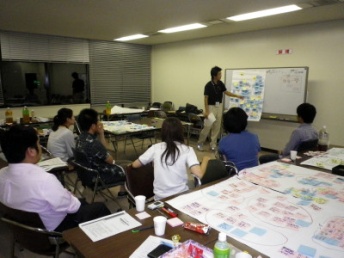 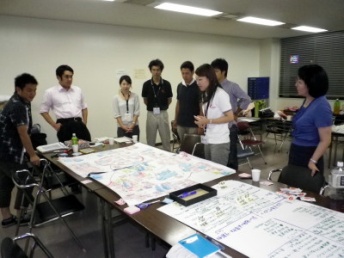 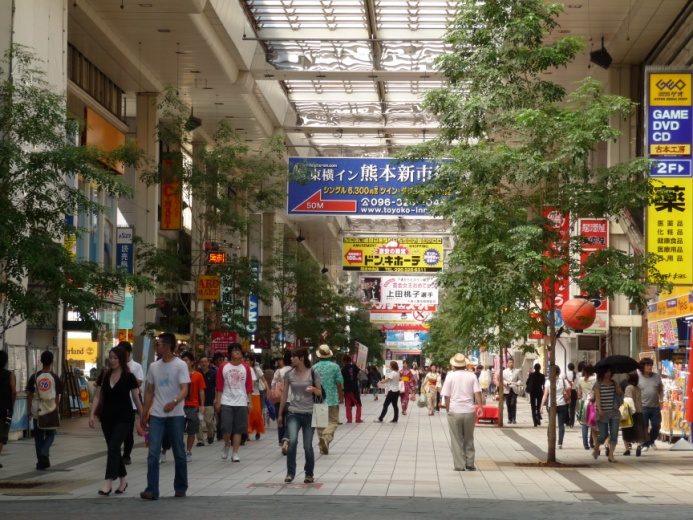 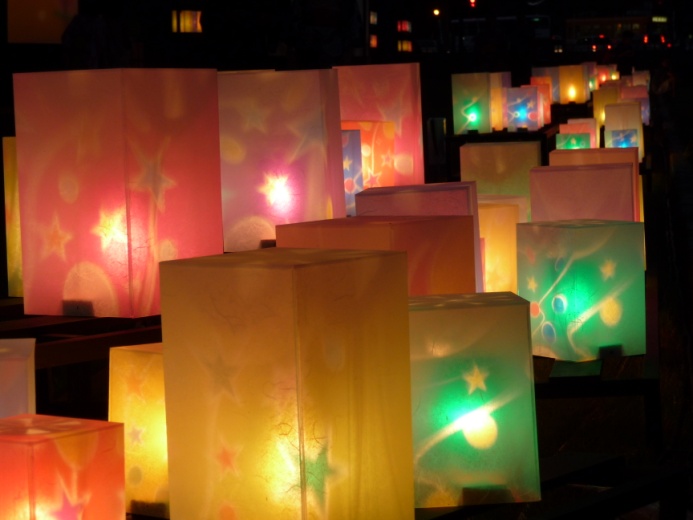 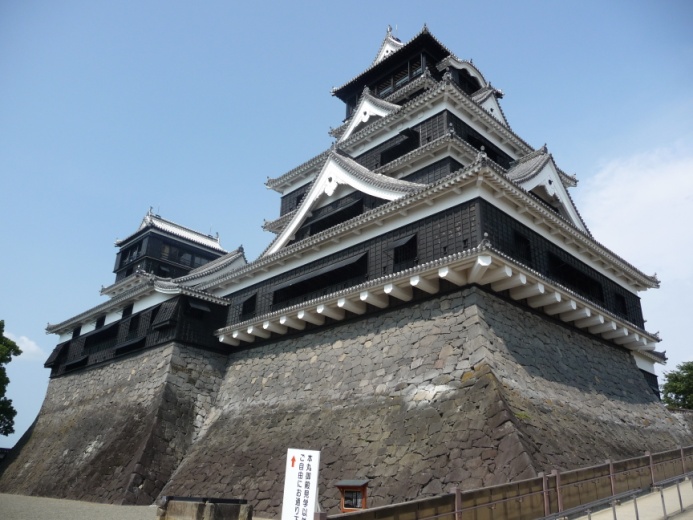 